Spett.le							AMBITO TERRITORIALE DI CACCIA VT2Via Cavour 14 – 01100, Viterbo OGGETTO: Domanda di indennizzo danni arrecati da predatori agli allevamenti zootecnici (da inviare entro 4 giorni dalla constatazione del danno)Il/La sottoscritto/a ……………………………………………….……………………………………………………….nato/a a …………………………………………………….…………………… il ……………….residente a ………………………………………………………………………………………….in Via …………………………………………………………………………………… N° ………  CAP …………..Tel.  …………………………… Tel. Cellulare ……………………………. e-mail: …………………………………………….Partita IVA. o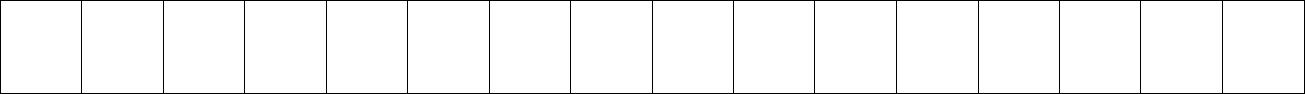 Cod. Fiscalein qualità di    Legale rappresentante    Proprietario	  Conduttoredell'Azienda agraria denominata:   …………………………………………………………………………………di Ha…………….... sita nel Comunedi…………………………………………………………….. località……………………..……………………………..via…………………………………………………N ……………ricompresa in:  (contrassegnare la voce che interessa) Zona faunistica di ripopolamento e cattura	 Oasi di Protezione All’interno del perimetro dell’Area Protetta …………………………………………………...D I C H I A R A  Di aver subito danni provocati da predatori agli allevamenti zootecnici come da prospetto riportato:(*) Bovini, equini, ovini, caprini etc.(**) Lupo, cane randagio o inselvatichito, orso, lince, volpe, faina, donnola etc.Il/La sottoscritto/a dichiara inoltre:di essere l’unico avente diritto al risarcimento del danno; di essere imprenditore agricolo; di essere a conoscenza che la mancata produzione dei dati e dei documenti richiesti, nonché la presentazione della domanda in tempi che non consentano l’accertamento, la valutazione e la stima del danno implicano la decadenza del diritto al contributo per l’indennizzo del danno; di essere comunque a conoscenza che l’indennizzo sarà calcolato tenendo conto del valore degli animali predati, riportato sui mercuriali della C.C.I.A.A. di Viterbo; di seguire il metodo di coltivazione e di allevamento biologico ai sensi del Regolamento 2092/1991 e del Regolamento 1804/1999. C H I E D Eche venga al più presto effettuato il sopralluogo per l’accertamento, la valutazione e la stima del danno subito ai fini del relativo indennizzo, ai sensi delle Leggi Regionali 17/1995 Art. 42, 39/2002 Art.44, 29/1997 Art.34, n.26/1997 allegato A punti 5 e 6, 14/1999 Artt. 36 e 145.Ai fini di quanto richiesto con il presente modello, allega la seguente documentazione:denuncia di iscrizione A.S.L. del bestiame predato;verbale di sequestro e assegnazione alla distruzione redatto dal Veterinario della ASL competente per territorio;verbale di accertamento di danno da predatori (vedi allegato C da compilare a cura del Veterinario dei Servizi Veterinari della ASL competente per territorio);ricevuta del pagamento della fida di pascolo; documentazione fotografica ove disponibile;Dichiarazione aiuti “De Minimis”certificazione attestante il riconoscimento di Azienda biologica.DICHIARA INOLTRE,ai sensi e per gli effetti di cui all’Art. 76 del D.P.R. 445/2000, sotto la propria responsabilità e consapevole delle conseguenze civili e penali, che tutto quanto esposto nella presente domanda corrisponde a verità ed allega ad ogni buon fine fotocopia del documento di identità in corso di validità.Prende atto che qualora la documentazione prodotta risulti incompleta, la domanda verrà archiviata.Il/la sottoscritto/a dichiara di essere informato/a che, ai sensi e per gli effetti di cui al D. Lgs. 196/2003, i dati personali conferiti con la presente saranno trattati in conformità a quanto disposto dall’Art. 13 come indicato nell’informativa allegata al presente modello.Luogo e data ___________________________Firma___________________________Informativa sulla tutela delle persone e di altri soggetti rispetto al trattamento dei dati personali ai sensi dell’art. 13 del D. Lgs. 196/2003 (Codice in materia di protezione dei dati personali).I dati forniti verranno trattati nei limiti della normativa vigente; titolare del trattamento è l’Ambito Territoriale Caccia Viterbo 2, con sede in Via Cavour 14 – 01100, Viterbo.Il trattamento sarà effettuato attraverso modalità cartacee e informatizzate.Il conferimento dei dati relativi a nome, cognome, data di nascita, indirizzo di residenza, è obbligatorio e funzionale alla finalità di cui sopra; lo stesso dicasi per i dati giudiziari, da Lei spontaneamente conferiti, nella loro qualità di dati sensibili. Il conferimento dei dati relativi al recapito telefonico, fax ed all’indirizzo di posta elettronica è facoltativo, ma ha lo scopo di permettere all’ATC di contattarLa per informarLa ed aggiornarLa tempestivamente sulle attività che La riguardano.I dati personali non sensibili saranno comunicati alla Regione Lazio, alla Provincia di Viterbo, al Comune competente per territorio e ad altri Enti per finalità istituzionali.In ogni momento potrà esercitare i diritti previsti dall'art. 7 del citato D. Lgs. nei confronti del titolare del trattamento dei dati.Il sottoscritto, preso atto dell’informativa di cui sopra, acconsente al trattamento dei dati forniti.Luogo e data __________________________________		F I R M A___________________________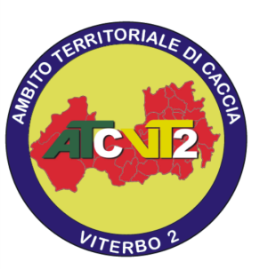 Ambito Territoriale di Caccia  VT 2  Associazione“TUSCIA SUD”Per la gestione faunistica, ambientale e venatoriaCod. Fisc. 90053120565  Speciedianimale(*)RAZZAETA’(Mesi)PESO(kg)SESSOSpecie dipredatore che hacausato il danno(**)Valorepresuntodei capipredati€Note